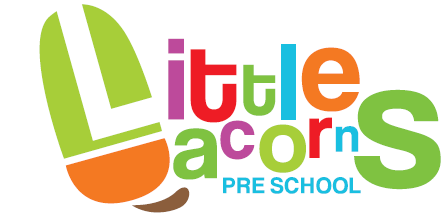 Sickness PolicyWe ask that if a child is ill and will not be attending the session, that the parent/carer notifies the setting as soon as possible. If it is known when the child is expected to return, then this will also need to be communicated to the setting. Fees are still payable for days of absence due to sickness, irrespective of the illness. Coughs and colds do not normally require the child to be excluded but this depends on the symptoms and how the child is able to cope with the daily routine. A child who is, or who appears to be too unwell may be refused admission. If your child has not been his / her normal self at home but is not showing signs of illness when brought to preschool, please mention it to the staff and let them know how best to contact you throughout the day. Whilst we appreciate that it may be difficult for parents/carers to take time off from work at short notice due to their child’s sickness, we do also ask that consideration is given to the rest of the setting and that due care is taken on the part of the family to ensure the child is looked after at home and only returns to the setting when well enough to do so. If a child becomes ill during a session, the parent/carer will be informed by telephone and a course of action agreed, e.g. whether they will be collected or if they are well enough to remain for the rest of the session. This decision will ultimately be down to the management team.No medication will be given, without prior written consent from the parent/carer. Children who are either vomiting or having diarrhoea will not be allowed to attend the setting until at least 48 hours after the symptoms have ceased, as both can be contagious and therefore affect other children and staff at the setting.If a child has a temperature, despite being given medicine at home, they should not be in Pre-school, as they are clearly unwell and are best kept close to their Parent/Carer, Again a clear 24 hours must pass before returning to pre-school. We ask that where a child has an infectious disease, that due care is taken, medical advice sought and maintain that a child cannot attend the setting until the incubation period has been adhered to. In the case of head lice, the parent/carer must inform staff at the setting as soon as this is identified, so as to minimise spreading of the condition. Children with head lice are not excluded, but must be receiving treatment to remedy the condition before they can attend the setting. Parents are notified if there is a case of head lice in the setting or if there is an outbreak of an infectious disease. HIV (Human Immunodeficiency Virus) may affect children or families attending the setting. Staff may or may not be informed about it. Children or families are not excluded because of HIV. Good hygiene practice concerning the clearing of any spilled bodily fluids is carried out at all times.Ofsted is notified of any infectious diseases that a qualified medical person considers notifiable.This policy was adopted at a meeting of(name of provider)Held on(date)Date to be reviewed(date)Signed on behalf of the providerName of signatoryRole of signatory (e.g. chair, director or owner)